Rainer Maria Rilkegeboren: am 4. Dezember 1875 in Praggestorben:  am 29. Dezember 1926 in der Schweizein deutscher Lyriker einer der bedeutendsten Dichter der literarischen Modernebeeinflusst von NietzscheSchüchtern, zurückgezogen und ruhig, passt er sich nicht an das militärische Leben der Kadetten an, obwohl er am Institut in der Literatur arbeiten darf.Dank der moralischen und materiellen Hilfe seiner ersten Liebe Valerija von David-Rhonfeld [1], der Tochter des ehemaligen Militärgouverneurs von Dalmatien, David, gelang es ihm 1894, seine ersten Verse zu veröffentlichen, eine Sammlung von Titeln: "Leben und Lieder".Funktioniert:Gedichtsammlungen:Leben und Lieder (1894) - Leben und GedichteLarenopfer (1895) - Opfer von Larim Traumhaltnt.Neue Gedichte (1896) - Vom Schlaf gekrönt.Lieder auf Französisch:    Vergers (1926)    Les Quatrains Walliser (1926)    Les Roses (1927)Er schrieb auch Theaterstücke (Im Frühfrost (1897)), Prosa (Die Letzten (1902)) und schrieb über Kunst und Literatur (Worpswede (1902)).Brief von Rainer Maria Rilke an Auguste rodin.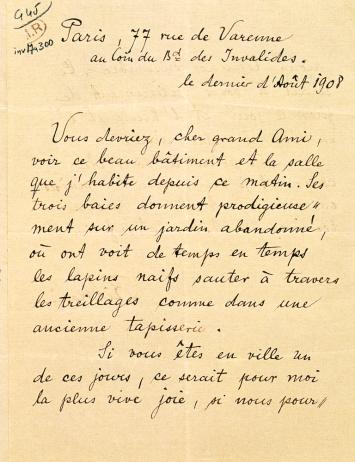 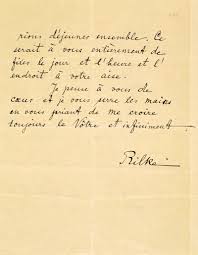 Bild von Rainer Maria Rilke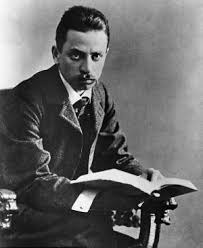 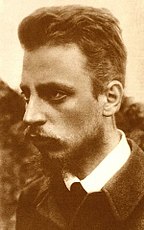 Nina Štimac,8.b